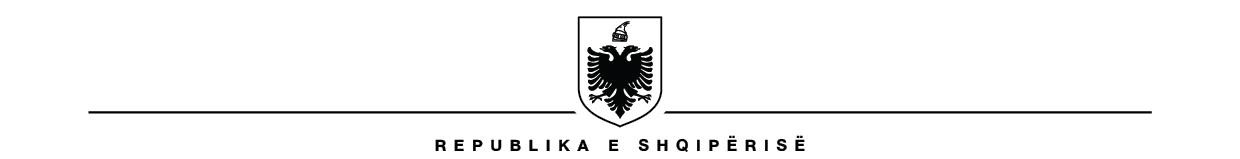 MINISTRIA E DREJTËSISËDREJTORIA E NDIHMËS JURIDIKE FALASAneks 4LISTA E DOKUMENTEVE Procesi i aplikimitUdhëzuesi dhe Prioritetet për Thirrjen 2021;Formulari i Projekt Propozimi – Formati Word;Formulari i Projekt Buxhetit – Formati Excel;Lista e dokumenteve shoqërues të aplikimit (si më poshtë).Dokumentet e kërkuara në kuadër të thirrjes:Kopje e Statutit/Vendimit të Gjykatës të organizatës (varianti më i fundit);Dokumenti i regjistrimit në organin tatimor (NIPT); Vërtetim nga organet tatimore që organizata nuk ka detyrime të pashlyera për sa i përket kontributeve për sigurimet shoqërore, sigurimet shëndetësore dhe tatim-taksat. Vërtetim i llogarisë bankare të organizatës;Vërtetim nga prokuroria dhe gjykata se anëtarët e organit më të lartë vendimmarrës dhe të organit ekzekutiv që nuk janë në proces hetimi apo gjykimi për çështje që cenojnë besimin e publikut dhe ofrimin e përshtatshëm të ndihmës juridike;Vërtetim nga prokuroria dhe gjykata për juristët/avokatët e angzhuar pranë organizatës që nuk janë në proces hetimi apo gjykimi për çështje që cenojnë besimin e publikut dhe ofrimin e përshtatshëm të ndihmës juridike.Të dhëna për personelin, duke specifikuar detyrat dhe siguruar jetëshkrimin e tyre;Pasqyrat financiare për vitin 2020.Lista e dokumenteve mbasi janë përzgjedhur projektet fituese Projekt propozimi i plotë, i shoqëruar me Formatin e Buxhetit të detajuar;Udhëzim për  mënyrën e kryerjes së pagesave në kuadër të projektit;                       Raportimin dhe Monitorimin Financiar; Kontrata-Tip e miratuar me Urdhër të Ministrit të Drejtësisë.